Ruit 154 – 1933/53-vertaling.Naam: 	Gemeente: 	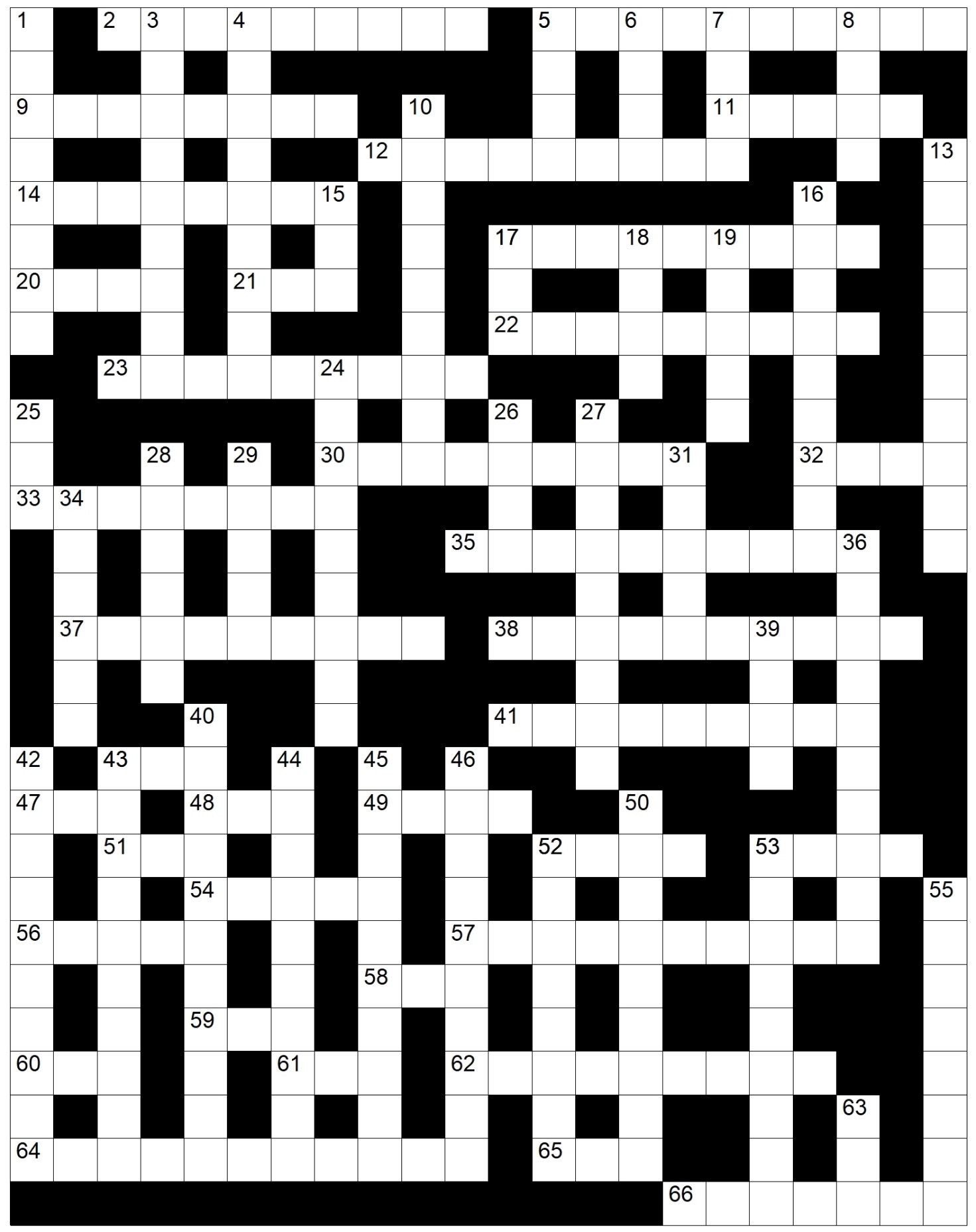 AntwoordbladAf1		3		4		5		6		7		8		10		13		15		16		17		18		19		24		25		26		27		28		29		31		34		36		39		40		42		43		44		45		46		50		52		53		55		63		Dwars2		5		9		11		12		14		17		20		21		22		23		30		32		33		35		37		38		41		43		47		48		49		51		52		53		54		56		57		58		59		60		61		62		64		65		LeidradeAf1	Hulle gaan in Babel lê nadat die Here haar vernietig het.3	Dit gaan gebeur met elke plant wat die hemelse Vader nie geplant het nie.4	Die herder red hom uit die bek van die leeu.5	Nadat dit uit die aarde uitgeskiet het, het dit begin hael6	Die moeder van Dawid se seun Jitream7	Maria se emosie as sy Jesus soek8	Linkshandige rigter10	Hananja het dit gebreek, en moet dit met yster vervang.13	Hy verwek twis en 'n driftige man oortree.15	Elke manskap kap dit af, sit dit op die kelder, steek dit aan die brand en - 1000 sterf16	Die tyd wat die vyeboom uitgekap kan word as hy die vrugte dra nie.17	As is sy gewas, sy gaan rol in die modder18	Hierdie adder stop sy ore toe en luister nie na die besweerders nie.19	Het julle nie dalk my sielsbeminde gesien nie?24	Daar is 'n tyd om ver hiervan te wees.25	Wees nie bevrees as iemand so word nie - by sy dood neem hy niks saam nie26	As jy by 'n heerser eet - sit jou mes hier27	So huil Jerusalem - daar is niemand wat troos nie - haar vriende is nou vyande!.28	Die Jode doen dit met hulle klere, skreeu en werp stof in die lug - die prediker mag nie lewe nie!29	In hierdie taal is daar op Jesus se kruis geskryf.31	Luister nie na Jesus nie - en jy is soos hierdie man wat sy huis op die sand bou34	Die blinde leiers doen dit met die muggie maar sluk die kameel in36	Hulle het Jeremia se klaaglied gesing.39	Die farao moet so 'n man oor Egipte aanstel om koring in te samel40	Jesus waarsku teen profete wat só geklee is.42	Dit is ŉ sagtheid van die tong [en valsheid breek die gees].43	Hier word Joas vir Atalia weggesteek.44	As die koning kom wat reg regeer sal hulle vlot praat.45	Hulle het Jakob gebalsem.46	Hierdie tekening op die vel is verbode vir die kind van die Here.50	'n Nering waarvoor die koning die dogters van die volk sal gebruik.52	Só beskryf Jeremia die tong van die volk.53	Die apostels dink dis die praatjies van die vroue wat sê dat die graf leeg is.55	Kleringstuk van Joab as hy Amasa vermoor.63	God bou dit tot 'n vrou en bring haar na die mensDwars2	Die wet is nie vir die regverdige gegee nie, maar onder andere vir hierdie mense.5	Hulle rusie was die rede vir die skeiding tussen Abraham en Lor9	Hierdie bees moet gestenig word as hy skade aanrig11	Die geliefde ouderling skryf aan hierdie man wat hy liefhet12	Wapen van Goliat.14	Nering van Tertullus, aanklaer van Paulus.17	Wanneer julle hom sien waai, sê julle: Dit sal gloeiend warm wees! en dit gebeur.20	Hier het Noag dronk en naak gelê21	Jogebed maak die mandjie hiermee dig22	Niemand het dit gedoen met die arm van die farao wat die Here gebreek het nie.23	So smaak manna.30	Hierdie musiek sê: Neem die siter, gaan rond in die stad, vergete hoer! Speel mooi, sing baie, dat hulle aan jou kan dink.32	Rut kan haar brood hierin doop.33	Hieraan tel die Here die profeet op en neem hom Jerusalem toe.35	Ambagsmanne wat weggevoer is in ballingskap.37	Selfs dit wil Abram nie van die koning terughou nie.38	So beskryf die profeet die weg van die HERE.41	Josua moet dit maak vir die besnydenis.43	Johannes is onwaardig om dit te doen om Jesus se skoenriem los te maak.47	Moenie vals sweer nie, en hou hierdie ondernemings aan die Here,48	Hierdie koning het aan sy voete gely49	Titus moet so vermaan en bestraf51	Doen dit met mekaar se laste52	Almal wat só 'n vertoning in die vlees wil maak dwing julle om julle te laat besny53	Trekdiere waarmee Elisa ploeg as Elia hom as profeet roep54	In die tys van Saul moet die Israeliete hierdie werktuie na die Filistyne neem om reg te maak56	As jy 'n gebuite vrou wil trou, knip dit en skaar haar hare af57	Maak dit van fyn linne vir die priesters.58	'n Derde van die Kariërs moet by hierdie poort wag hou,59	Dina se moeder60	Hy het gevra waarheen Saul gaan toe hy die donkies gesoek het61	Braai dit oor die vuur as offer vir die Here62	Hier sien die profeet die broodkoek wat die engel vir hom gebring het.64	Van hierdie boumateriaal vir die tempel het Dawid baie gereed gemaak.65	My seun moet hieruit water drink.